Výroční zpráva školyza školní rok2021/20221.  Základní údaje o školeNaše základní škola je příspěvkovou organizací od 1. ledna 2003. Z původního názvu Základní škola Dolní Bělá, okres Plzeň-sever byla přejmenována k 1. lednu 2006 na Základní školu a Mateřskou školu Dolní Bělá, příspěvková organizace a od 1. září 2012 nese čestný název Základní škola a Mateřská škola Ludvíka Očenáška Dolní Bělá, příspěvková organizace. 1.1. Název a adresa zřizovatele1.2. Datum posledního zařazení do školského rejstříku:Rozhodnutí ze dne 27. března 2007 č. j.: 3810/2007-21, s účinností od 1. 9. 2007 Rozhodnutí ze dne 11. srpna 2010 č. j.: ŠMS/7123/10 – s účinností od 1. 9. 2010 (zvýšení kapacity MŠ z 51 na 65 dětí)Rozhodnutí ze dne 19. dubna 2012 č. j.: MŠMT – 15 600/2012-25 (změna názvu školy a výmaz oboru vzdělávání 79-01-C/001 Základní škola)1.3. Obory vzdělávání:79-01-C/01 - Základní škola Základní škola a Mateřská škola Ludvíka Očenáška Dolní Bělá je plně organizovanou základní školou poskytující úplné základní vzdělání.ZŠ a MŠ Ludvíka Očenáška Dolní Bělá, příspěvková organizace je úplná základní škola, která byla i ve školním roce 2021/2022 organizována jako devítiletá škola s prvním i druhým stupněm. První stupeň byl tvořen 6 třídami 1.–5. ročníku, druhý stupeň 4 třídami 6.–9. ročníku.Žádné ročníky nebyly spojeny. Naopak od 1. 9. 2021 máme dvě třídy I. ročníku. Dělení na skupiny jsme použili zejména při výuce Aj v 3. a 4. roč., 7. ročníku (ČJ, M), 8. ročníku (M, Aj, Nj, Pč). Všechny součásti školy jsou umístěny v jednom objektu. Budova školy se nachází na kraji obce v rozlehlé zahradě. K budově školy vede od návsi jediná cesta, která je bohužel v časech 7:00 až 8:00 velmi frekventovaná.Škola dlouhodobě spolupracuje se ZUŠ Plasy (hudební a výtvarný obor). Od podzimu 2021 navázala spolupráci se Střediskem volného času Radovánek, pobočka Kaznějov.1.4. Vzdělávací program školyOd školního roku 2011/2012 vyučujeme ve všech ročnících podle školního vzdělávacího programu STROM. Je koncipován jako ucelený, ale zároveň jako otevřený změnám, ke kterým může docházet během ověřování vzdělávacího programu.Ve školním roce 2021/2022 jsme vyučovali podle ŠVP upraveného v roce 2016 na základě změn rámcového vzdělávacího programu pro základní vzdělávání. Jedná se o upravený původní ŠVP naší školy, ve kterém jsou aktualizované osnovy některých předmětů, změněn formát osnov a zejména provedeny změny související se změnou školského zákona týkající se vzdělávání žáků se SVP.V mateřské škole probíhá vzdělávání podle Školního vzdělávacího programu pro předškolní vzdělávání a ve školní družině podle Školního vzdělávacího programu pro zájmové vzdělávání.Všechny školní vzdělávací programy jsou vypracovány pracovníky školy a pravidelně aktualizovány podle návrhů jednotlivých vyučujících, popř. opatření MŠMT. 1.5. Stručné vyhodnocení naplňování cílů školního vzdělávacího programuŽákům pomáháme utvářet a postupně rozvíjet klíčové kompetence a poskytujeme spolehlivý základ všeobecného vzdělání orientovaného zejména na situace blízké životu a na praktické jednání. Pomocí vhodně zvolených výchovných a vzdělávacích strategií usilujeme o naplňování těchto cílů.1.6. Učební plán  - školní rok 2021/2022Disponibilní časová dotace (v učebním plánu jsou vyznačeny vždy v druhém sloupečku) byla využívána na posílení časové dotace povinných a povinně volitelných předmětů. Ve školním roce 2021/2022 se v základní škole vyučovalo podle jediného vzdělávacího programu – školního vzdělávacího programu STROM, vycházejícího z pravidel stanovených školskými dokumenty.1.7. Součásti školy1.8. Naplněnost součástí školyGraf vývoje počtu žáků 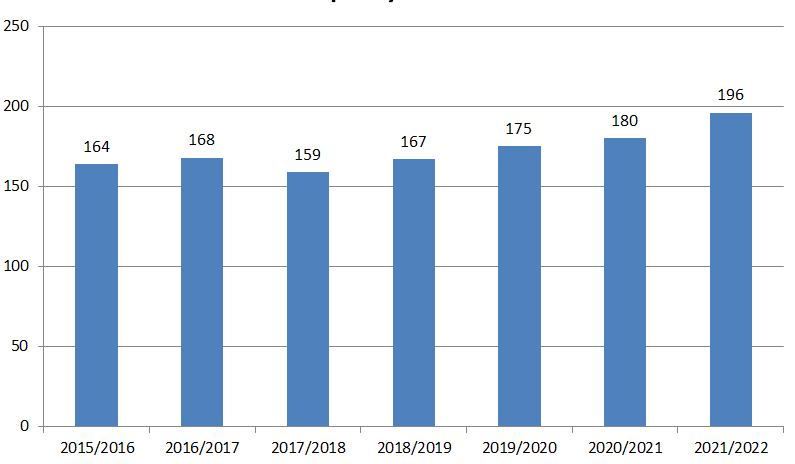 1.9. Počty žáků ve třídách a třídní učitelé k 30. 6. 20211.10. Typ školyÚplná1.11. Spádový obvod školyDo naší základní školy dojíždějí žáci z celkem 17 vesnic v okolí Dolní Bělé. Spádový obvod základní školy tvoří obce: Bučí, Dolní Bělá, Dražeň (+ Bažantnice), Horní Bělá (+ Hubenov, Tlucná, Vrtbo), Hvozd (+ Hodovíz), Krašovice, Líté, Loza, Mrtník a Zahrádka (+ Hůrky, Mostice).Do ZŠ a MŠ Dolní Bělá docházelo také několik žáků s trvalým bydlištěm mimo spádovou oblast školy, např. z Horní Břízy, Trnové, Tatiné, ...1.12. Specializované a speciální třídy Počty žáků se speciálními potřebami v běžných třídách (přiznaná podpůrná opatření 1.-5. stupně; dle převažujícího postižení)Počty žáků se speciálními potřebami v běžných třídách (přiznaná podpůrná opatření 1.-5. stupně; dle stupně podpůrných opatření)Od září 2022 byli na naší škole vzděláváni dva žáci s OMJ (odlišným mateřským jazykem). V souvislosti s konfliktem na Ukrajině nenastoupili ve šk. roce 2021/2022 na naši školu žádní žáci. Vzdělávání žáků se speciálními vzdělávacími potřebami (Vyhláška č. 27/2016 Sb., ve znění vyhlášky č. 270/2017 Sb. provedených vyhláškou č. 416/2017)Toto vzdělávání probíhá dle nastavených podpůrných opatření a pokynů ŠPP (školských poradenských pracovišť) - PPP PS Plzeň, SPC Plzeň, SPC pro vady řeči Plzeň, případně dalších. Funkci výchovné poradkyně plní v naší ZŠ Mgr. Martina Karlovcová. Díky ní má práce výchovného poradce na škole velmi vysokou úroveň. Své zkušenosti a znalosti využívá také jako vyučující předmětu volba povolání, která je v učebním plánu zařazena ve 2. pololetí 8. ročníku a v 1. pololetí 9. ročníku – vždy 1 hodinu týdně.V oblasti péče o žáky s VPU máme výbornou spolupráci s Pedagogicko-psychologickou poradnou Plzeň – pracoviště Plzeň-sever. Podle časových možností je na naší škole přítomna Mgr. Šárka Čechurová – speciální pedagog PPP Plzeň, která úzce spolupracuje s rodiči žáků, výchovnou poradkyní Mgr. M. Karlovcovou, vyučujícími jednotlivých předmětů a třídními učiteli žáků. Tento způsob spolupráce můžeme považovat při srovnání s ostatními školami za nadstandard. V oblasti péče o žáky s vadami řeči škola spolupracuje se SPC v Plzni. Zástupkyně SPC navštívily školu během měsíce října, konzultovaly s třídními učitelkami metody výuky, vyhodnocovala se práce s dětmi. Na základě doporučení ŠPZ sestavuje pro žáky s VPU výchovná poradkyně ve spolupráci s jednotlivými vyučujícími individuální vzdělávací plán. Podle něj po konzultaci se školským poradenským zařízením a po podpisu rodiči žáka probíhá výuka v jednotlivých předmětech. Pro žáky, u kterých se projevují obtíže ve výuce je sestavován plán pedagogické podpory (PLPP), který je podkladem pro možnou budoucí diagnostiku žáka a který je několikrát do roka vyhodnocován. Podle výsledků hodnocení je PLPP upravován tak, aby co nejlépe odpovídal potřebám žáka. Žáci s nárokem na poskytování jazykové přípravyV průběhu září 2021 přestoupili na naši školu žáci (sourozenci) s nárokem na poskytování jazykové přípravy. Zákonní zástupci byli prostřednictvím tlumočníka seznámeni s právem jejich dětí na zařazení do skupin pro poskytování jazykové přípravy na určené škole. Rodiče se rozhodli tuto možnost nevyužít. Materiálně technické zajištění školyZákladní škola má k dispozici 12 učeben, 6 kabinetů, školní knihovnu, tělocvičnu, cvičnou kuchyni, školní dílnu se skladem a přípravnou materiálu. Všechny tyto prostory byly v průběhu školního roku využívány. Ke škole patří školní kuchyně s jídelnou a rozsáhlá zahrada. Při tělesné výchově jsme využívali tělocvičnu (v prosince 2020 proběhla kompletní rekonstrukce parketové podlahy), školní hřiště, nebo po dohodě také hřiště TJ Sokol Dolní Bělá.Základní škola je vybavena pomůckami, učebnicemi, hračkami pro školní družinu a mateřskou školu i ostatními potřebami, které každoročně podle finančních možností obnovujeme. Ve škole je pouze jedna odborná učebna - učebna informatiky. Ta však prostorově nevyhovuje zvyšujícímu se počtu žáků ve třídách. Škola pro výuku tělesné výuky (a i dalších sportovních aktivit) postrádá venkovní multifunkční sportovní hřiště.10 učeben (z 12) je vybaveno interaktivními tabulemi. Pro výuku mohou žáci využívat též 20 notebooků (pořízené ze Šablon II), nebo 10 tabletů (pořízeno ze Šablon III). Učitelé byli v roce 2019 vybaveni novými notebooky. Obě oddělení školní družiny jsou umístěny ve dvou vzájemně propojených místností. Pro školní družinu pořizujeme hlavně hračky a hry, které rozvíjejí myšlení, tvořivost, zručnost a fantazii dětí. Při vhodném počasí ŠD využívá rozsáhlou školní zahradu.Během července a srpna 2022 vznikla ve škole další učebna. Tím se počet učeben zvýšil na 13.Technický stav budovy se během školního roku 2021/2022 zlepšil výmalbou školní kuchyně, dvou tříd ZŠ. V jedné třídě MŠ byla provedena nivelizační stěrka podlahy, položen nový koberec a provedena její výmalba. Nový koberec byl položen ještě i další třídě MŠ.Do školní kuchyně byl květnu 2022 zakoupen nový elektrický sporák.Jedna místnost v přízemí budovy slouží jako kancelář hudebního oddělení ZUŠ Plasy. Pro další výuku poskytuje základní škola ZUŠ ještě další 2 učebny a jednu speciální pracovnu k výuce výtvarného oboru.Školská rada	Nové složení školské rady bylo ustanoveno dne 28. 6. 2021. Do 10. 5. 2022 se uskutečnilo 8 zasedání školské rady.Školská rada se během svých zasedání zabývala mnoha tématy vyplývajícími z chodu školy. Zde proto uvádíme jen některá projednávaná témata:Změny a doplnění školního řáduVýroční zpráva za školní rok 2020/2021Inspekční zprávy ČŠIPodněty rodičů k činnosti školyFinancování chodu školyEpidemiologická opatření v souvislosti s COVID 19Kvalita obědů v ŠJOrganizace jarní brigády rodičů v prostorách školyZápisy z jednání školské rady jsou zveřejňovány na: https://www.zsamsdolnibela.cz/skolska-rada/Údaje o pracovnících školy2.1. Přehled o zaměstnancích školyZákladní škola a Mateřská škola Ludvíka Očenáška Dolní Bělá sdružuje celkem 5 pracovišť: Mateřskou školu s 7 zaměstnankyněmiZákladní školu s 17 zaměstnanciŠkolní družinu se 2 vychovatelkami Školní jídelnu s 5 pracovnicemi Úsek správních zaměstnanců s 5 pracovníky2.2. Věkové složení pedagogických zaměstnaců ZŠ a ŠD (včetně AP) k 30. 6. 20222.3. Kvalifikovanost pedagogických pracovníkůPeF* = pedagogická fakultaDPS** = doplňkové pedagogické studiumVšichni učitelé ZŠ, vychovatelé ŠD, asistenti pedagoga byli ve šk. roce 2021/2022 kvalifikováni dle požadavků o pedagogických pracovnících.2.4. Aprobovanost výuky* takto označené předměty byly odučeny vyučujícími s aprobací pro druhý stupeň ZŠ Vv+Čj, Předmět Volba povolání vyučuje výchovná poradkyně se specializačním studiem. Předměty, které bylo nutno vyučovat neaprobovaně, byly přiděleny pedagogickým pracovníkům, kteří k nim mají blízký vztah.2.5. Další vzdělávání pedagogických pracovníkůPřijímací řízení a další zařazení absolventů školy3.1. Řádný zápis žáků do 1. třídy (6. 4. 2022)Přijato bylo 26 dětí, ale jedno přijaté dítě nastoupí na jinou školu. Do budoucího I. ročníku tedy nastoupí 25 žáků.3.2. Mimořádný zápis do 1. třídy dle „LEX Ukrajina“ (10. 6. 2022)3.3. Údaje o umístění vycházejících žákůVe školním roce 2021/2022 ukončilo školní docházku do ZŠ Dolní Bělá celkem 19 žáků. Všech 19 žáků bylo přijato po ukončení povinné školní docházky (všech 19 bylo z 9. ročníku) k dalšímu studiu.  Z níže uvedené tabulky je patrné, že z celkového počtu žáků, kteří odešli po ukončení docházky do naší základní školy, přešli 2, tj. 11 % na gymnázium (4leté),  12 žáků (tj. 63 %) ke studiu maturitního oboru střední školy, 1 žák ke studiu maturitního oboru střední školy s uměleckým zaměřením (tj. 65 %)  a 4 žáci (tj. 21 %) do oborů středních škol ukončených výučním listem. Celkem tedy 79 %  žáků končících 9. ročník povinné školní docházky bylo přijato na maturitní obory středních škol. Výsledky přijímacího řízení jsou uvedeny v následujících tabulkách:Přehled docházky, prospěchu a chování žáků ve školním roce 2021/20224.1. Absence žákůpočty žáků  k 31. 1. 2022: 114 na 1.st. + 82 na 2.st.		k 30. 6. 2022: 114 na 1.st. + 82 na 2.stPorovnání průměrného počtu hodin školní absence ve školním roce 2020/2021 a 2021/2022:Vzhledem k tomu, že během šk. roku 2020/2021 byla škola v důsledku epidemiologických opatření uzavřena, není srovnání obou období objektivní.4.2. Prospěch a chování – 1. pololetí4.3. Prospěch a chování – 2. pololetí4.4. Počty výchovných opatření dle třídy a druhu - 1. pololetíPočty výchovných opatření dle třídy a druhu - 2. pololetíPreventivní program minimalizace rizikového chováníFunkci školního metodika prevence (dále ŠMP) vykonává Mgr. Zuzana Ferenčíková. ŠMP úzce spolupracuje s vedením školy, výchovnou poradkyní i všemi pedagogickými pracovníky školy. Pro výkon funkce ŠMP si Mgr. Zuzana Ferenčíková doplnila požadovanou kvalifikaci ve Specializačním kurzu prevence rizikového chování, realizovaném P-centrem Plzeň.ŠMP každoročně zpracovává ve spolupráci s třídními učiteli a vedením školy minimální preventivní program, zaměřený na vytváření bezpečného prostředí, podporu osobnostního rozvoje žáků a prevenci rizikového chování.  Minimální preventivní program a výkaz jsou ukládány u ředitele školy. Prevence rizikového chování je součástí obsahu většiny vyučovacích předmětů. Prostřednictvím pravidelných třídnických hodin bylo možné se věnovat vztahům ve třídě či případným problémům. Letošním cílem byla opět podpora třídních kolektivů a také individuální podpora dětí. Žákům je v případě problémů k dispozici ŠMP a výchovná poradkyně. Dále se mohou obrátit na třídní učitele a ostatní pedagogické pracovníky, případně využít schránku důvěry, která má i svoji e-mailovou podobu. Na nástěnce ŠMP v přízemí jsou pro žáky vyvěšeny kontakty na linku důvěry či P-centrum (Ambulance –21).Témata prevence byla dále posílena dalšími programy.:Programy Národní iniciativy pro život (z oblasti prevence rizikového sexuálního chování): Moje cesta na svět (3. třída), Dobrodružství dospívání (5. třída), Nečekaná těhotenství (9. třída)Programy Nadačního fondu Albert: Zdravá 5 (3. třída MŠ, 1.-4. ročník ZŠ) a Party se Zdravou 5 (6.-9. ročník)Program BanalFatal: beseda s tělesně postiženými, prevence v oblasti rizikového chování ve sportu (6.-9.ročník ZŠ)Program Policie ČR: bezpečnost v dopravě ( 1.-4. ročník) Adaptační program pro 6. třídu (ŠMP ve spolupráci s TU Mgr. Danou Bláhovou)Pedagogové se v průběhu školního roku vzdělávali v oblasti primární prevence a zúčastnili se několika seminářů.:Seminář Mgr. Marka Černého na téma Agresivní dítě/agresivní rodič/efektivní komunikace dne 29. října 2021 (forma prezenční v budově ZŠ)Online seminář Mgr. Michaely Veselé (organizace Společně k bezpečí) “Chronický stěžovatel”Online konference “Laskaví a efektivní učitelé sobě” (organizace Společně k bezpečí)Webinář Edupraxe: Prevence a řešení školní neúspěšnosti (lektorka Mgr. Lenka Ondráčková)Webinář Internetoví úžasňáci (organizace Jules a Jim) - účast: Mgr. M. Fišerová a Mgr. Z. FerenčíkováŠMP se v průběhu školního roku zúčastnila seminářů v Pedagogicko-psychologické poradně v Plzni: Domácí násilí není v pořádku (lektor Mgr. Milan Žižka a pracovníci organizace Bílý kruh bezpečí) a Start plný pohody (lektorka Mgr. Tereza Hanusová).ŠMP vystoupila dne 23. listopadu 2021 na 2. konferenci primární prevence rizikového chování Plzeňského kraje společně s krajskou koordinátorkou primární prevence Bc. Hanou Dadučovou s příspěvkem “SEPA a jeho přínos pro kraj a školu”.Pro klima školy je práce ŠMP a VP nepostradatelná. V uplynulém školním roce nadále spolupracovalo vedení školy, ŠMP a VP při řešení problémových situací ve škole, nedobrých vztahů uvnitř kolektivů tříd či osobních problémů jednotlivých žáků. Vše řešeno v součinnosti vedení školy, VP, ŠMP a TU za spoluúčasti rodičů a samotných žáků. Stejně jako v minulém školním roce jsme využívali metodickou pomoc Pedagogicko-psychologické poradny Plzeň, s oblastní metodičkou Mgr. Terezou Hanusovou jsme konzultovali vzniklé problémy a případné návrhy řešení. Mimoškolní aktivity a prezentace školy na veřejnosti  - 2021/20226.1. SportKaždoročně na tomto místě uvádíme přehled akcí uskutečněných v daném školním roce. Tradičně se naše škola zúčastňuje v průběhu školního roku sportovních akcí a pro žáky pořádá nejrůznější kulturní akce. Jejich přehled je uveden níže (i letos ovlivněno koronavirem):               6.2. Další sportovní akce:plavecký kurz pro žáky 3. a 4. třídy Den s brannými prvky pro všechny žáky školy - 23. 6. 2022lyžařský kurz -  letos SE neuskutečnil.6.3. Olympiády, vědomostní a ostatní soutěžePoznámka: 	KK = krajské kolo	OK = okresní kolo	ŠK = školní kolo6.4. KulturaDivadlo, koncerty6.5. Nauková pásma, besedy, přednášky, projekty6.6. Zájezdy, exkurze, výlety6.7. Různé6.8. Školní výlety	Je potěšitelné, že stejně jako v minulém školním roce, i letos se žáci naší školy účastnili vědomostních soutěží. Chtěl bych zde vyzdvihnout podíl jednotlivých vyučujících, kteří pro účast v soutěžích žáky vhodně motivovali.Vlastivědný zájezd se ve školním roce 2021/2022 z důvodu koronaviru uskutečnil jen na jaře 2022 – Brdy – vrch Plešivec - Jince.Chtěl bych zde poděkovat jednotlivým vyučujícím za organizaci sportovních, kulturních a vědomostních soutěží, které se ve školním roce 2021/2022 uskutečnily.6.9. Oslava 70. let otevření nové budovy školy11. 6. 2022 proběhla za účasti zástupců zřizovatele a široké veřejnosti oslava 70. výročí otevření nové budovy školy. Součástí bylo kulturní vystoupení žáků MŠ, ZŠ a partnerské ZUŠ Plasy. Veřejnosti se představil i SVČ Radovánek. Součástí oslav byl den otevřených dveří.Inspekční činnost ČŠIV září 2021 (22. až 24. 9. 2021) provedla ČŠI na základě stížnosti inspekční činnost. Stížnost celkem obsahovala 6 bodů. Dne 12. 10. 2021 pak ČŠI zaslala škole výsledek svého šetření. Tři body stížnosti ČŠI vyhodnotila jako neprokazatelné, dva neodůvodněné a jeden jako důvodný. K bodu, který byl vyhodnocený jako důvodný, přijal ředitel školy opatření a následně došlo i k úpravě příslušné části Školního řádu. Zřizovatel školy vzal řešení stížnosti na vědomí.Dále dne 8. 12. 2022 postoupila ČŠI škole dotaz zákonného zástupce žáka ohledně dodržování hygienických opatření v souvislosti s COVID 19. Ředitel školy zaslal zákonnému zástupci písemnou odpověď.Další kontrolyVe školním roce 2021/2022 proběhly následující kontroly:Účast školy v mezinárodních programechŠkola není zapojena do mezinárodních programů.Spolupráce s jinými subjekty10.1. Spolupráce s rodiči Škola 2x v roce informovala rodiče žáků o prospěchu a chování jejich dětí formou třídního aktivu (konzultačního dne).  V průběhu školního roku byli rodiče informováni prostřednictvím elektronické žákovské knížky (aplikace Škola OnLine), kde mohli najít známky svých dětí i další zprávy od jednotlivých vyučujících. Některé třídy na 1. stupni informují rodiče prostřednictvím týdenních plánů. Důležité informace a zprávy mohli rodiče nalézt též na webových stránkách školy. V době příznivé hygienické situace měli rodiče možnost školu navštívit kdykoli po domluvě s vyučujícími. S prostředím školy a pracemi žáků se mohli rodiče i ostatní veřejnost seznámit též v rámci dne otevřených dveří, který škola organizovala 11. 6. 2022 v rámci 70. výročí školy. Škola respektuje oprávněné připomínky rodičů a snaží se jim vyjít vstříc. Na škole aktivně působí školská rada. Jedním z mnoha výstupů její činnosti byla jarní brigáda rodičů v prostorách školy.10.2. Spolupráce se zřizovatelem Spolupráce s Obcí Dolní Bělá byla na velmi dobré úrovni ve všech oblastech. Starosta obce na začátku školního roku 1. 9. 2021 přišel pozdravit prvňáčky a v červnu 2022 přivítal účastníky oslav 70. výročí založení školy.Přehled finančních prostředků, které poskytuje zřizovatel, obsahuje kapitola č. 13. Nad tento rámec zřizovatel poskytl prostředky:300 000,-Kč na pořízení interaktivních tabulí (prosinec 2021)90 000,-Kč na stavební práce spojené se vznikem nové učebny (srpen 2022)14 000,- Kč na videotelefon do nového oddělení ŠD (srpen 2022)10.3. Spolupráce s dalšími školamiSŠ KraloviceSOU stavební PlzeňZUŠ Plasy10.4. Spolupráce s Obecní knihovnou Dolní BěláŽáci 1. stupně pravidelně navštěvují knihovnu v rámci hodin českého jazyka. Spolupráce s Centrem pro komunitní práci západní Čechy + Ponton, z.s.Na podzim 2021 a na jaře 2022 proběhlo anketního šetření mezi rodiči a žáky 2. stupně na téma: "Trávení volného času dětí a co vám v této oblasti chybí."Spolupráce s SVČ Radovánek KaznějovVe spolupráci s SVČ Radovánek byly organizovány kroužky: sportovní, dramatický, taneční.Dotace a projekty11.1. Šablony IIIŠkola (ZŠ + MŠ) je od 1. 9. 2021 zapojena do projektu Šablony III. Termín ukončení 30. 6. 2023.Přehled zvolených šablon11.2. Ovoce a zelenina do škol + Mléko do školNaše škola je zapojena do projektů SZIF Ovoce a Mléko do škol. Žáci dostávají zdarma ovoce nebo zeleninu a mléčné výrobky.11.3. Doučování, podzim 2021Škole byla poskytnuta neinvestiční dotace ze státního rozpočtu České republiky ve výši 26 492 Kč. Účelem dotace bylo individuální nebo skupinové doučování žáků školy. Škola vyčerpala 18 492 Kč.11.4. Doučování, jaro 2022V rámci dotace: DOUČOVÁNÍ ŽÁKŮ ŠKOL, REALIZACE INVESTICE 3.2.3, NÁRODNÍHO PLÁNU OBNOVY získala škola prostředky ve výši 32 825 Kč. Účelem dotace bylo individuální nebo skupinové doučování žáků školy. Škola vyčerpala 32 825 Kč.Dotace na ITZ národního plánu obnovy byly poskytnuty škole následující 3 dotace na pořízení IT techniky ZávěrProvoz školy byl od 1. 9. 2021 zahájen v běžném režimu, jen za podmínky preventivního screeningového testování žáků na COVID-19, nošení ochranného prostředku dýchacích cest ve společných prostorech školy a za dodržování zvýšených hygienických pravidel. V době od 22. 11. 2021 do 19. 2. 2022 byly některé třídy z důvodu onemocnění žáků nemocí COVID-19 v karanténě, která trvala vždy maximálně 7 dní. Od 19. 2. 2022 byla zrušena povinnost screeningového testování žáků a zaměstnanců školy na COVID-19 a od 14. 3. 2022 byla zrušena povinnost nosit ve školách ochranný prostředek dýchacích cest pro žáky i zaměstnance školy. V pedagogickém sboru ZŠ došlo na začátku školního roku ke třem změnám. Jedna paní učitelka 2. stupně odešla do důchodu a na 1. stupeň nastoupila nová paní učitelka. Třetí paní učitelka nastoupila na zkrácený úvazek na 2. stupeň. S touto paní učitelkou bylo předem domluveno, že se jedná o úvazek na dobu určitou, do 30. 8. 2022. Pedagogický sbor je kvalifikovaný, kvalitní a s vysokou odborností. Všichni pedagogičtí pracovníci v hodinách plnili výukové cíle ŠVP, které podporují rozvoj klíčových kompetencí. Všichni vyučující i vychovatelky se snažili předat žákům maximum vědomostí a dovedností. Své zkušenosti i odborné znalosti si pedagogičtí pracovníci doplňovali samostudiem nebo prostřednictvím vzdělávacích akcí (viz kapitola 2.5.). Velmi dobrou zkušenost na naší škole máme s tím, že si vyučující mezi sebou předávají zkušenosti z různých vzdělávacích akcí, kterých se zúčastnili, konzultují problémy týkající se metod výuky, prospěchu a chování žáků. Talentované žáky jsme zapojovali do soutěží a olympiád, ve kterých dosáhli velmi pěkných výsledků v konkurenci žáků velkých škol. Pro žáky 1. - 9. ročníku jejich učitelé připravili řadu zajímavých akcí, výletů, exkurzí, projektů, besed, přednášek, kulturních a sportovních akcí. Všichni vycházející žáci byli přijati na vybrané střední školy a odborná učiliště. O školních akcích jsme veřejnost informovali na webu školy a v oblastním tisku. Celkově jsme se všichni snažili prosazovat dobré jméno školy na veřejnosti, kde jsme se zúčastňovali různých akcí. Většinu našich žáků je třeba pochválit za reprezentaci školy v soutěžích, vytváření dobrých vztahů v třídních kolektivech a příkladné vystupování na veřejnosti. Poděkování patří žákům 9. ročníku, kteří se podíleli na přípravě a realizaci školních akcí pro mladší spolužáky.Hlavním úkoly nového školního roku bude realizace upraveného školního vzdělávacího programu (v souvislosti s revizí výuky Informatiky), minimalizace negativních dopadů plynoucí z předchozích uzavření škol, práce s integrovanými žáky, dokončení Šablon III, pořízení dalších pomůcek z dotačních programů MŠMT. Velkou pozornost budeme i nadále věnovat vzdělávání žáků s odlišným mateřským jazykem. Základní informace o hospodaření školy	Za rok 2021 se jedná o skutečné čerpání. V případě dotací na rok 2022 jsou uvedeny rozpočtované hodnoty platné k 31. 8. 2022. Školné za MŠ, ŠD a kroužky ZŠ odpovídá skutečně vybraným částkám za část školního roku.Zpracoval ředitel školy: Mgr. Jiří Hladík		…………………………………Schváleno pedagogickou radou dne: 10. 10. 2022 (viz zápis z ped. rady)Za školskou radu:Ing. Lenka Svobodová	………………….Vendula Chárová		………………...Mgr. Ludmila Čechová	………………….(viz zápis ze zasedání školské rady konané dne 11. 10. 2022)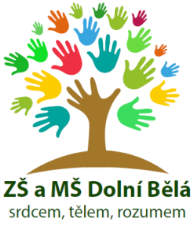 Základní škola a Mateřská škola Ludvíka Očenáška Dolní Bělá,                   příspěvková organizace, Dolní Bělá 1, 331 52 Dolní Bělá,               IČO: 75005654, č.ú.: 4925310287/0100                     tel: 373 394 041, e-mail: reditelna@zsamsdolnibela.cz, ID schránky: 3xhmct4Základní škola a Mateřská škola Ludvíka Očenáška Dolní Bělá,                   příspěvková organizace, Dolní Bělá 1, 331 52 Dolní Bělá,               IČO: 75005654, č.ú.: 4925310287/0100                     tel: 373 394 041, e-mail: reditelna@zsamsdolnibela.cz, ID schránky: 3xhmct4Základní škola a Mateřská škola Ludvíka Očenáška Dolní Bělá,                   příspěvková organizace, Dolní Bělá 1, 331 52 Dolní Bělá,               IČO: 75005654, č.ú.: 4925310287/0100                     tel: 373 394 041, e-mail: reditelna@zsamsdolnibela.cz, ID schránky: 3xhmct4Základní škola a Mateřská škola Ludvíka Očenáška Dolní Bělá,                   příspěvková organizace, Dolní Bělá 1, 331 52 Dolní Bělá,               IČO: 75005654, č.ú.: 4925310287/0100                     tel: 373 394 041, e-mail: reditelna@zsamsdolnibela.cz, ID schránky: 3xhmct4ObsahObsahObsahObsahObsah1.Základní údaje o školeZákladní údaje o školeZákladní údaje o škole31.1.1.1.Název a adresa zřizovatele31.2.1.2.Datum posledního zařazení do školského rejstříku31.3.1.3.Obory vzdělávání31.4.1.4.Školní vzdělávací program41.5.1.5.Stručné vyhodnocení naplňování cílů školního vzdělávacího programu41.6.1.6.Učební plán pro šk. rok 2021/202251.7.1.7.Součásti školy61.8.1.8.Naplněnost školy61.9.1.9.Počty žáků ve třídách71.10.1.10.Typ školy71.11.1.11.Spádový obvod71.12.1.12.Specializované a speciální třídy81.13.1.13.Počty žáků se speciálními potřebami81.14.1.14.Vzdělávání žáků se speciálními vzdělávacími potřebami (Vyhláška č. 27/2016 Sb., ve znění vyhlášky č. 270/2017 Sb. provedených vyhláškou č. 416/2017)91.15.1.15.Žáci s nárokem na poskytování jazykové přípravy91.16.1.16.Materiálně technické zajištění školy101.17.1.17.Školská rada102.Údaje o pracovnících školyÚdaje o pracovnících školyÚdaje o pracovnících školy122.1.2.1.Přehled o zaměstnancích školy122.2.2.2.Věkové složení pedagogických zaměstnanců ZŠ a ŠD (včetně AP)122.3.2.3.Kvalifikovanost pedagogických pracovníků122.4.2.4.Aprobovanost výuky122.5.2.5.Další vzdělávání pedagogických pracovníků133.Přijímací řízení a další zařazení absolventů školyPřijímací řízení a další zařazení absolventů školyPřijímací řízení a další zařazení absolventů školy143.1.3.1.Řádný zápis do 1. třídy (6. 4. 2022)143.2.3.2.Mimořádný zápis do 1. třídy dle „LEX Ukrajina“ (10. 6. 2022)143.3.3.3.Údaje o umístění vycházejících žáků 144.Přehled docházky, prospěchu a chování žáků ve školním roce 2021/2022Přehled docházky, prospěchu a chování žáků ve školním roce 2021/2022Přehled docházky, prospěchu a chování žáků ve školním roce 2021/2022164.1.4.1.Absence žáků164.2.4.2.Prospěch a chování – 1. pololetí164.3.4.3.Prospěch a chování – 2. pololetí174.4.4.4.Počty výchovných opatření dle třídy a druhu – 1. pololetí174.5.4.5.Počty výchovných opatření dle třídy a druhu – 2. pololetí175.Preventivní program minimalizace rizikového chováníPreventivní program minimalizace rizikového chováníPreventivní program minimalizace rizikového chování196.Mimoškolní aktivity a prezentace školy na veřejnostiMimoškolní aktivity a prezentace školy na veřejnostiMimoškolní aktivity a prezentace školy na veřejnosti206.1.6.1.Sport206.2.6.2.Další sportovní akce216.3.6.3.Olympiády, vědomostní a ostatní soutěže 216.4.6.4.Kultura216.5.6.5.Nauková pásma, besedy, přednášky, projekty216.6.6.6.Zájezdy, exkurze, výlety216.7.6.7.Různé226.8.6.8.Školní výlety226.9.6.9.Oslava 70. výročí otevření nové budovy školy237.Inspekční činnost ČŠIInspekční činnost ČŠIInspekční činnost ČŠI248.Další kontrolyDalší kontrolyDalší kontroly249.Účast školy v mezinárodních programechÚčast školy v mezinárodních programechÚčast školy v mezinárodních programech2410.Spolupráce s jinými subjektySpolupráce s jinými subjektySpolupráce s jinými subjekty2410.1.Spolupráce s rodičiSpolupráce s rodiči2410.2.Spolupráce se zřizovatelemSpolupráce se zřizovatelem2410.3.Spolupráce s dalšími školamiSpolupráce s dalšími školami2510.4.Spolupráce s Obecní knihovnou Dolní BěláSpolupráce s Obecní knihovnou Dolní Bělá2510.5.Spolupráce s Centrem pro komunitní práci západní Čechy + Ponton, z.s.Spolupráce s Centrem pro komunitní práci západní Čechy + Ponton, z.s.10.6.Spolupráce s SVČ Radovánek KaznějovSpolupráce s SVČ Radovánek Kaznějov2511.Dotace a projektyDotace a projektyDotace a projekty2611.1.Šablony IIIŠablony III2611.2.Ovoce a zelenina do škol + Mléko do školOvoce a zelenina do škol + Mléko do škol2611.3.Doučování, podzim 2021Doučování, podzim 20212611.4.Doučování, jaro 2022Doučování, jaro 20222611.5.Dotace na ITDotace na IT2612.ZávěrZávěrZávěr2713.Základní informace o hospodaření školyZákladní informace o hospodaření školyZákladní informace o hospodaření školy28Název školy:Základní škola a Mateřská škola Ludvíka Očenáška Dolní Bělá, příspěvková organizaceAdresa:Dolní Bělá 1, 331 52 Dolní BěláPrávnická forma:Příspěvková organizaceIZO:650 014 855IČO:75005654Telefon:	373 394 041E-mail:reditelna@zsamsdolnibela.czWebová stránka:www.zsamsdolnibela.czDatová schránka:3xhmct4Ředitel školy:Mgr. Jiří HladíkZástupci ředitele školy: Mgr. Jaroslav Bican – zástupce ředitele pro základní školu, TF: 951 017 025Jitka Kalinová – vedoucí učitelka MŠ, od 1. 10. 2021, TF: 951 017 026Název: Obec Dolní BěláAdresa: Dolní Bělá 31, 331 52Název vzdělávacího programuRočníkŠkolní vzdělávací program pro základní školy STROM 1.- 9.  r.Předměty1.stupeň1.stupeň1.stupeň1.stupeň1.stupeň1.stupeň1.stupeň1.stupeň1.stupeň1.stupeňPředměty1.1.2.2.3.3.4.4.5.5.Český jazyk 727363627Anglický jazyk333Matematika 441414141 Inf. a kom. technologie1Prvouka222Přírodověda211Vlastivěda211Hudební výchova11111Výtvarná výchova11212Tělesná výchova22222Pracovní činnosti11111Povinné dotace / disponibilní dotace 182 184214 22323 3Vyučovacích hodin týdně20202222252525252626minimálně18181818222222222222maximálmě22222222262626262626Celková povinná časová dotace118118118118118118118118118118Předměty2. stupeň2. stupeň2. stupeň2. stupeň2. stupeň2. stupeň2. stupeň2. stupeňPředměty6.6.7.7.8.8.9.9.Český jazyk a literatura44431Anglický jazyk31313131Druhý cizí jazyk - NJ222Matematika 44431Infor. kom. technologie1Dějepis22211Výchova k občanství1111Fyzika10,51111Chemie02121Přírodopis22211Zeměpis2201111Hudební výchova1111Výtvarná výchova221110Výchova ke zdraví0,50,50,50,50,5Tělesná výchova2222Pracovní činnosti0,50,50,50,50,50,50,50,5Volba povolání0,50,5Volitelný předmět dle nabídky1Povinné dotace / disponibilní dotace 26227327,5 4,523,5 8,5Vyučovacích hodin týdně2828303032323232minimálně2828282830303030maximálmě3030303032323232Celková povinná časová dotace122122122122122122122122Název součástiKapacitaMateřská škola65 dětíZákladní škola450 žáků *Školní družina60 žákůŠkolní jídelna260 obědů*Na základě šetření KHS Plzeň z 2. 7. 2021  je kapacita ZŠ 380 žáků.*Na základě šetření KHS Plzeň z 2. 7. 2021  je kapacita ZŠ 380 žáků.Název součástiPočet žáků k 30. 6.Počet žáků k 30. 6.Počet tříd, odděleníPočet tříd, odděleníPočet přepočtených pedagogických pracovníků k 30. 6. 2022Název součásti20/2121/2220/2121/22Počet přepočtených pedagogických pracovníků k 30. 6. 2022MŠ6565335,4032 (učitelky) + 0,6389 (asistentka pedagoga)ZŠ18019691014,1818 (učitelé) + 1 (asistenti pedagoga)ŠD6060221,7759 (vychovatelky ŠD)Celková kapacita jídelnyPočet dětských strávníků Počet dospělých strávníků (= zaměstnanců školy)Celkový počet zaměstnanců ŠJPřepočtený počet zaměstnanců ŠJ266 obědů2402654,75Počty strávníků jsou uvedeny k 31. 10. 2021Počty strávníků jsou uvedeny k 31. 10. 2021Počty strávníků jsou uvedeny k 31. 10. 2021Počty strávníků jsou uvedeny k 31. 10. 2021Počty strávníků jsou uvedeny k 31. 10. 2021třídaTřídní učiteléPočet žákůZ toho chlapciI.AMgr. Martina Karlovcová149I.BMgr. Tereza Sidorjaková148II.Mgr. Irena Krausová2413III.Mgr. Jana Scherbaumová229IV.Mgr. Miloslava Fišerová229V.Mgr. Věra Hubková18111. stupeň celkem1. stupeň celkem11459VI.Mgr. Dana Bláhová178VII.Mgr. Petra Tabačarová-Nováková2012VIII.Mgr. Ludmila Čechová2616IX.Mgr. Jaroslava Steinlehnerová19102. stupeň celkem2. stupeň celkem8246ZŠ celkemZŠ celkem196105Počty žáků dle místa trvalého bydliště, stav k 30. 6. 2022Počty žáků dle místa trvalého bydliště, stav k 30. 6. 2022Počty žáků dle místa trvalého bydliště, stav k 30. 6. 2022Počty žáků dle místa trvalého bydliště, stav k 30. 6. 2022Počty žáků dle místa trvalého bydliště, stav k 30. 6. 2022Počty žáků dle místa trvalého bydliště, stav k 30. 6. 2022Počty žáků dle místa trvalého bydliště, stav k 30. 6. 2022Počty žáků dle místa trvalého bydliště, stav k 30. 6. 2022Počty žáků dle místa trvalého bydliště, stav k 30. 6. 2022Počty žáků dle místa trvalého bydliště, stav k 30. 6. 2022Počty žáků dle místa trvalého bydliště, stav k 30. 6. 2022Obce školského obvoduObce školského obvoduObce školského obvoduObce školského obvoduObce školského obvoduObce školského obvoduObce školského obvoduObce školského obvoduObce školského obvoduObce školského obvoduOstatníBučíDolní BěláDražeň (+ Bažantnice)Horní Bělá (+ Hubenov, Tlucná, Vrtbo)Hvozd (+ Hodovíz)KrašoviceLítéLozaMrtníkZahrádka (+ Hůrky, Mostice).Ostatní8351125149152025151917717717717717717717717717717719196196196196196196196196196196196Počty žáků z obcí mimo školského obvodu, stav k 30. 6. 2022Počty žáků z obcí mimo školského obvodu, stav k 30. 6. 2022Počty žáků z obcí mimo školského obvodu, stav k 30. 6. 2022Počty žáků z obcí mimo školského obvodu, stav k 30. 6. 2022Počty žáků z obcí mimo školského obvodu, stav k 30. 6. 2022Počty žáků z obcí mimo školského obvodu, stav k 30. 6. 2022Počty žáků z obcí mimo školského obvodu, stav k 30. 6. 2022Počty žáků z obcí mimo školského obvodu, stav k 30. 6. 2022Počty žáků z obcí mimo školského obvodu, stav k 30. 6. 2022Počty žáků z obcí mimo školského obvodu, stav k 30. 6. 2022Počty žáků z obcí mimo školského obvodu, stav k 30. 6. 2022H. BřízaKlatovyKaznějovPlzeňPodhoranyRybniceTatináTrnováSokolovVšeniceÚněšov211531111121919191919191919191919Počet třídPočet zařazených žáků k 30. 6. 2022Vyrovnávácí třída00Přípravná třída00Speciální třída (zřízená dle §16/9 školského zákona – pro žáky s mentálním postižením)00Jak vyplývá z tabulky speciální ani specializované třídy nebyly ve škole zřízeny. Dvěma žákům školy byl v rámci podpůrných opatření přiznán  asistent pedagoga. Jak vyplývá z tabulky speciální ani specializované třídy nebyly ve škole zřízeny. Dvěma žákům školy byl v rámci podpůrných opatření přiznán  asistent pedagoga. Jak vyplývá z tabulky speciální ani specializované třídy nebyly ve škole zřízeny. Dvěma žákům školy byl v rámci podpůrných opatření přiznán  asistent pedagoga. vadyPočet žáků k 30. 6. 2022Žáci s 1. stupněm podpůrných opatření bez určení postižení2Mírné poruchy učení5Mírné poruchy chování1Mírné poruchy chování + mírné poruchy učení1Středně závažné poruchy učení2Středně závažné poruchy řeči + mírně závažné poruchy chování2Středně závažné poruchy učení + středně závažné poruchy chování1Středně závažné vady řeči + středně závažné poruchy učení1Středně závažné poruchy chování 1Závažné poruchy řeči1Závažné poruchy řeči + středně závažné poruchy učení1Závažné poruchy řeči + středně závažné poruchy chování1Celkem19Stupeň podpůrného opatřeníPočet žáků k 30. 6. 2021Počet žáků k 30. 6. 20221.362.1383.554.005.00Celkem2119Složení školské rady od 21. 8. 2021Složení školské rady od 21. 8. 2021předsedkyně školské radyIng. Lenka Svobodovázástupce zřizovateleVendula Chárovázástupce ped. pracovníkůMgr. Ludmila ČechováPracovištěPočet pracovníkůPřepočet na úvazkyMŠ - učitelé65,403MŠ – asistenti pedagoga10,6772ZŠ - učitelé1514,1363ZŠ – asistenti pedagoga21ŠD – vychovatelé ŠD21,7759Školní jídelna54,75Správní zaměstnanci64,2875Věkový průměr pedagogických zaměstnanců školy - k 30. 6. 2022Věkový průměr pedagogických zaměstnanců školy - k 30. 6. 2022Ped. pracovníci MŠ (učitelky + asistenti pedagoga)42,43Ped. pracovníci ZŠ (učitelé + asistenti pedagoga + vychovatelky ŠD)51,2věkod  20od  25od  30od  35od  40od  45od  50od  55od  60věkdo 24do 29do 34do 39do 44do 49do 54do 59počet010242514PracovištěPočet pedagogických pracovníků se vzděláním – přepočteno na úvazkyPočet pedagogických pracovníků se vzděláním – přepočteno na úvazkyPočet pedagogických pracovníků se vzděláním – přepočteno na úvazkyPočet pedagogických pracovníků se vzděláním – přepočteno na úvazkyPočet pedagogických pracovníků se vzděláním – přepočteno na úvazkyPočet pedagogických pracovníků se vzděláním – přepočteno na úvazkyPočet pedagogických pracovníků se vzděláním – přepočteno na úvazkyPočet pedagogických pracovníků se vzděláním – přepočteno na úvazkyPočet pedagogických pracovníků se vzděláním – přepočteno na úvazkyPočet pedagogických pracovníků se vzděláním – přepočteno na úvazkyPracovištěBez maturitySŠ pedagogickáSŠ jináKonzervatořVOŠVŠ-Bc.VŠ-Bc. (studující)VŠ –PeF*VŠ jiná + DPS**VŠ jiná bez DPS**MŠ3,080221ZŠ0,513,6363ŠD1,7759Aprobovanost výuky – I. st.Aprobovanost výuky – I. st.%V předmětechPočet vyučovacích hodin za týden144100Vv *(3.tř.), AJ (4.-5. tř.)-z toho počet neaprobovaných hodin85,56Vv *(3.tř.), AJ (4.-5. tř.)Aprobovanost výuky – II. st.Aprobovanost výuky – II. st.%V předmětechPočet vyučovacích hodin za týden137100Tv, F, Z, VkO, VkZ, Nj, Hv, Ch, M (6. tř.), Pč (6. a 9. tř.)-z toho počet neaprobovaných hodin5036,50Tv, F, Z, VkO, VkZ, Nj, Hv, Ch, M (6. tř.), Pč (6. a 9. tř.)Počet vzdělávacích akcí43Celkový počet účastníků14Vzdělávací instituceKlett – webinář, NPI – prezenčně, NPI – webinář, NPI – workshop, Edupraxe – webinář, KCVJŠ, Inspirace učitelům, Životní vzdělávání, Nová škola, Společně k bezpečí, Učitelnica,  Jules a Jim, iMyšlení, Pečuj doma, Učíme nanečisto, Centrum robotiky, KCVJŠ, MAP Kralovice,  AV Media,  TECHAK, U24, Mgr. Marek ČernýPočet dětí u zápisuZ toho po odkladuPočet přijatých dětíPočet nepřijatých dětíPočet odkladů27226*01Počet dětí u zápisuZ toho po odkladuPočet přijatých dětíPočet nepřijatých dětíPočet odkladů00000Typ školyPočet žákůPočet žáků2020/20212021/20228leté gymnázium0 = 0%0 = 0%4leté gymnázium3 =  19%2 =  11%SŠ s uměleckým zaměřením1 = 6%1 = 5%Střední odborné školy celkem12 = 75%16 = 84%       z toho obory středních škol ukončené maturitní zkouškou9 = 56%12 = 63%       z toho učební obory 3leté ukončené výučním listem3 = 19%4 = 21%Celkem 1619ŠkolaNázev oboruTyp studiaTyp studiamaturitavýuční listGymnázium a SOŠ, PlasyGymnázium/Gymnázium a SOŠ, PlasyGymnázium/Gymnázium a SOŠ, PlasyAgropodnikání/Gymnázium a SOŠ, PlasyAgropodnikání/Gymnázium a SOŠ, PlasyVeterinářství/SŠ, KraloviceMechanik opravář motorových vozidel/SZŠ a VOŠ zdravotnická, PlzeňSportovní a rekondiční masér/SŠ informatiky a finančních služebInformační technologie/SPŠ dopravní, PlzeňPožární prevence/SPŠ elektrotechnickáElektrotechnika/SOU stavební, PlzeňZedník/SOU stavební, PlzeňInstalatér/SOU stavební, PlzeňUmělecký keramik/SOU stavební, PlzeňStrojní mechanik/Bezpečnostně právní akademie, PlzeňBezpečnostně právní činnost/SOŠ obchodu, užitého umění a designu, PlzeňEkonomika a podnikání /SOŠ obchodu, užitého umění a designu, PlzeňEkonomika a podnikání /SOŠ, StříbroAgropodnikání/SUPŠ, Karlovy VaryEkologie a životní prostředí/absence1. stupeň na žáka2. stupeň na žákacelkem na žáka1. pololetí1. pololetí1. pololetí1. pololetí1. pololetí1. pololetí1. pololetíomluvené hodiny9 05679,448 628105,2217 68490,22neomluvené hodiny0000002. pololetí2. pololetí2. pololetí2. pololetí2. pololetí2. pololetí2. pololetíomluvené hodiny8 34873,238 708106,2017 05687,02neomluvené hodiny000000Celkem obě pololetíCelkem obě pololetíCelkem obě pololetíCelkem obě pololetíCelkem obě pololetíCelkem obě pololetíCelkem obě pololetíomluvené hodiny17 404152,6717 336211,4134 740177,244neomluvené hodiny000000absence2020/20212020/20212020/20212021/20222021/20222021/2022absence1.pololetí2.pololetícelkem1.pololetí2.pololetícelkemomluvené hodiny21,3318,5319,9390,2287,0288,62neomluvené hodiny000000ročníkžákůprospěchprospěchprospěchprospěchchováníchováníchováníročníkžákůvyznamenáníprospělneprospělnehodnocen1. stupeň2. stupeň3. stupeň1.A14131001001.B14140001002.24222001003.22193001004.22175001005.18153001006.17116001007.20911001008.26620001009.1981001100celkem196134610119600ročníkžákůprospěchprospěchprospěchprospěchchováníchováníchováníročníkžákůvyznamenáníprospělneprospělnehodnocen1. stupeň2. stupeň3. stupeň1.A141310014001.B141400014002.242040024003.221750022004.221390022005.181710018006.171160017007.209110020008.2611150026009.19910001900celkem196134620019600TřídaPočet žákůPočet výchovných opatřeníTřídní učitelTřídní učitelTřídní učitelŘeditel školyŘeditel školyTřídaPočet žákůPočet výchovných opatřeníDůtkaNapomenutíPochvalaDůtkaPochvala1.A142020001.B140000002.240000003.220000004.220000005.180000006.174100217.2011300088.266000069.19000000Celkem - počet19623420215Celkem - %10011,7315,381,0201,027,65TřídaPočet žákůPočet výchovných opatřeníTřídní učitelTřídní učitelTřídní učitelŘeditel školyŘeditel školyTřídaPočet žákůPočet výchovných opatřeníDůtkaNapomenutíPochvalaDůtkaPochvala1.A1411218001.B14120012002.246663003.226006004.22130013005.1814042086.1718109177.20270021068.264000049.19000000Celkem - počet1961113874125Celkem - %10056,6311,544,0837,760,5112,76Sport a další soutěžeSport a další soutěžeSport a další soutěžeSport a další soutěžeSport a další soutěžesoutěžmísto konáníkoloumístěníkat.FlorbalPlzeňKK3.D 4.-5.FlorbalPlzeňKK6.H 4.-5.FlorbalPlzeňOK1.H 4.-5.FlorbalPlzeňOK1.D 4.-5.VybíjenáPlasyOK2.H a D 4.-5.ŠachyKaznějovOK3.H a D 6.-9.FlorbalKožlanyOK3.H 4.-5.Atletický čtyřbojKraloviceOK3.H 6.-7.ŠachyKaznějovOK4.H a D 1.-5.Atletický čtyřbojKraloviceOK4.D 6.-7.Přespolní běhPlasyOK5.D 8.-9.Přespolní běhPlasyOK5.H 6.-7.Dračí loděPlzeňOK5.H a D 6.-7.Dračí lodě PlzeňOK6.H a D 6.-7.Mc Donalds CupHorní BřízaOK7.H 1.-3.Přespolní běh PlasyOK7.H 8.-9.MinikopanáHorní BřízaOK11.H 8.-9.Ostatní plánované sportovní akce se neuskutečnily – opatření proti šíření koronavirunázevpořadatelumístěníKlokanŠK, žáci 2.-9. třídyPythagoriádaŠK, OKžáci 6.-9. třídyLit. a výtv. soutěž Požární ochrana očima dětíŠK, OKžáci 6.-9. třídyOlympiáda ze ZeměpisuŠK, OK, KKžáci 8. třídynázev představenímístotřídyŽádná představení se nekonala - koronavirnázev představenímístotřídyKnižní kluby – nabídka knih (KMČ, Fragment, Egmont, Albatros, Knížata, Pierot, Taktik)ZŠ1.-9.Ovoce do školZŠ1.-9.DravciZŠ1.-9.Primární prevenceZŠ4., 6., 9.Policie ČRZŠ1.-4.Moje cesta na světZŠ3.Dobrodružství dospíváníZŠ5.ZmýdelňováníZŠ8.Ukončovací programZŠ9.Pokusy s dusíkemZŠ5.-9.Banal fatalZŠ6.-9.Zdravá pětkaZŠ1.-9.název akceurčeno proSkryje9.ZOO Plzeň8.DEPO Plzeň9.Hvězdárna Rokycany5.-7.Papírové betlémy Dolní Bělá1.-4.Ručičky kraje Plzeň9.Atommuzeum Míšov, Tábor Vojna Příbram8.Tetín, Svatý Jan pod Skalou, Beroun8.Muzeum stavitelství Plasy 3.Ukliďme Česko Dolní Bělá1.-9.Ostatní plánované akce se neuskutečnily – opatření proti šíření koronaviruOSLAVA 70. VÝROČÍ ŠKOLY (soutěž „Sedmdesátka vládne všemu“, oslava venku i v tělocvičně)sobota 11. 6. 2022 název akceurčeno proSběr hliníku (2x za školní rok) 1.–9. + veřejnostSběr elektroodpadu + baterií (2x za školní rok) – soutěž1.–9. + veřejnostFotografování 1. třída1.Fotografování – konec školního roku 1. – 9.Den s brannými prvky1. – 9.Pohádková cesta pro MŠ - strašidelná9.Mikulášská obchůzka9.třídacíl1.AManětín1.BManětín2.Plasy3.Bečov nad Teplou4.Bečov nad Teplou5.Tetín6.Praha7. Praha8.Praha9.PříbramdatumKontrolu provedl24. 2. 2022MÚ Kralovice, odbor životního prostředí22. 6. 2022Krajská hygienická stanice Plzeňského kraje se sídlem v Plzni.13. 4. – 9. 5. 2022Obec Dolní Bělá – finanční kontrolaZřizovateli byl vždy následně zaslán protokol o kontrole + případné vyjádření školy k zjištěným skutečnostem.Zřizovateli byl vždy následně zaslán protokol o kontrole + případné vyjádření školy k zjištěným skutečnostem.značkaZŠ/MŠnázevpočetZbývá dokončit3.I/9MŠProjektový den ve výuce (povinná aktivita)203.I/10MŠProjektový den mimo školu423.II/5ZŠŠkolní kariérový poradce – personální podpora ZŠ843.II/9ZŠVyužití ICT ve vzdělávání b) 64 hodin1průběžně plněno3.II/10ZŠKlub pro žáky ZŠ (varianty a)-e))623.II/11ZŠDoučování žáků ohrožených školním neúspěchem303.II/12ZŠProjektový den ve škole553.II/13ZŠProjektový den mimo školu54datumúčelový znaknázevčástka1.4.  202233 088Prevence digitální propasti85 000,-Kč8. 3. 202233 087DIGI pomůcky MŠ43 200,-Kč8. 6. 202233 087DIGI pomůcky ZŠ197 000,-Kč1.9. – 31. 12. 20211.9. – 31. 12. 20211.9. – 31. 12. 20211.9. – 31. 12. 2021Limit zaměstnanců33,0194dotaceKÚ PKÚZ 33 3538 441 005,29dotaceKÚ PKÚZ 33 353 (doučování)26 492,00dotaceÚZ 33 063 (Šablony III)106 226,03dotacezřizovatelNIV dotace582 000,00Projekty a granty0,00Ostatní zdroješkolnéMŠ56 000,00Ostatní zdroješkolnéŠD24 120,00Ostatní zdroješkolnékroužky ZŠ0,001.9. – 31. 12. 2021 celkem1.9. – 31. 12. 2021 celkem9 235 843,321.1. – 31. 8. 20221.1. – 31. 8. 20221.1. – 31. 8. 20221.1. – 31. 8. 2022Limit zaměstnanců34,6007dotaceKÚ PKÚZ 33 35314 612 993,00dotaceKÚ PKÚZ 33086 (doučování)32 825,00dotaceKÚ PKÚZ 33 087 43 200,00dotaceÚZ 33 087197 000,00dotaceÚZ 33 08885 000,00dotacezřizovatelNIV dotace1 164 000,00Projekty a granty0Ostatní zdroješkolnéMŠ95 161,00Ostatní zdroješkolnéŠD36 440,00Ostatní zdroješkolnékroužky ZŠ11 600,001.1. – 31. 8. 2022 celkem1.1. – 31. 8. 2022 celkem16 278 219,00Celkem KÚ PK23 544 741,32Celkem Zřizovatel1 746 000,00Celkem Projekty a granty0,00Celkem Ostatní zdroje223 321,00CELKEM25 514 062,32